V Praze dne 29. listopadu 2022: Organizace HealthCare Institute o.p.s. si Vám dovoluje předložit výsledky 17. ročníku celostátního projektu „Nemocnice ČR 2022“, který byl realizován v období od 1. února do 31. srpna a bylo do něj osloveno 148 nemocnic s akutními lůžky z celé České republiky. Cílem je sestavit žebříček nemocnic dle jejich finanční kondice, míry bezpečnosti a také spokojenosti ambulantních, hospitalizovaných pacientů a zaměstnanců nemocnic. Vyhodnocení projektu probíhá za pomoci strukturovaných postupů vycházejících z metodiky strategického nástroje
pro měření výkonnosti organizací – Balanced Scorecard. Výstupy projektu poskytujeme zpětně manažerům nemocnic, aby mohli snadněji pracovat na zkvalitnění zdravotní péče v České republice.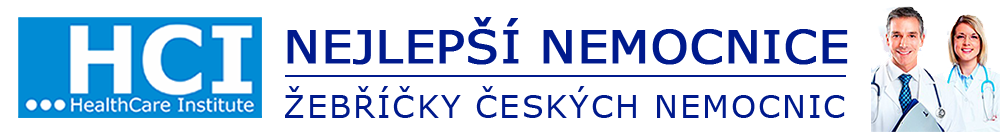 Výsledky 17. ročníku celostátního hodnotícího projektu „Nemocnice ČR 2022“*Kategorie vstupující do celkového žebříčkuBližší informace k žebříčkům českých nemocnic naleznete ZDE.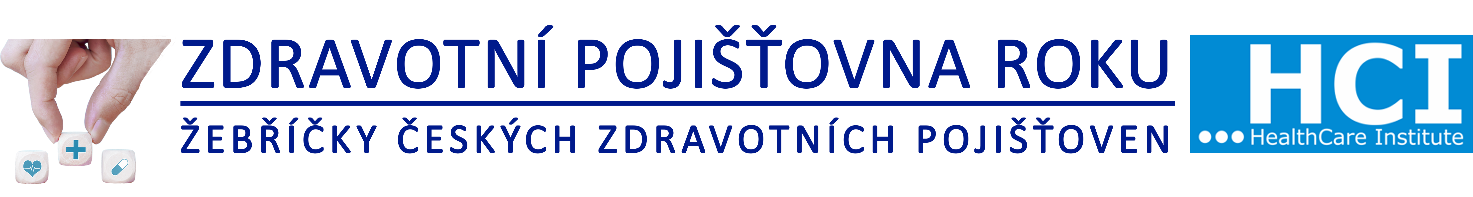 HealthCare Institute o.p.s. si Vám dovoluje předložit také výsledky 8. ročníku celostátního projektu „Zdravotní pojišťovna roku 2022“, který byl realizován v období od 1. února do 31. srpna a hodnotil komunikaci 7 zdravotních pojišťoven (tj. národních plátců zdravotní péče) s pojištěnci a zdravotnickými zařízeními. Cílem projektu je zvýšení kvality poskytovaného servisu zdravotních pojišťoven jejich klientům prostřednictvím vzájemného porovnávání služeb, 
které nabízejí, poskytnutí uceleného obrazu o tomto trhu a pomoc se snadněji zorientovat v produktech a službách, 
které zdravotní pojišťovny nabízejí.Výsledky 8. ročníku celostátního hodnotícího projektu „Zdravotní pojišťovna roku 2022“*Kategorie vstupující do celkového žebříčku.Bližší informace k žebříčkům českých zdravotních pojišťoven naleznete ZDE.Kontakt:HealthCare Institute o. p. s., Daniel Vavřina, zakladatel, e-mail: d.vavrina@hc-institute.org, tel: +420 608 878 400Děkujeme partnerům odborné konference Efektivní nemocnice 2022: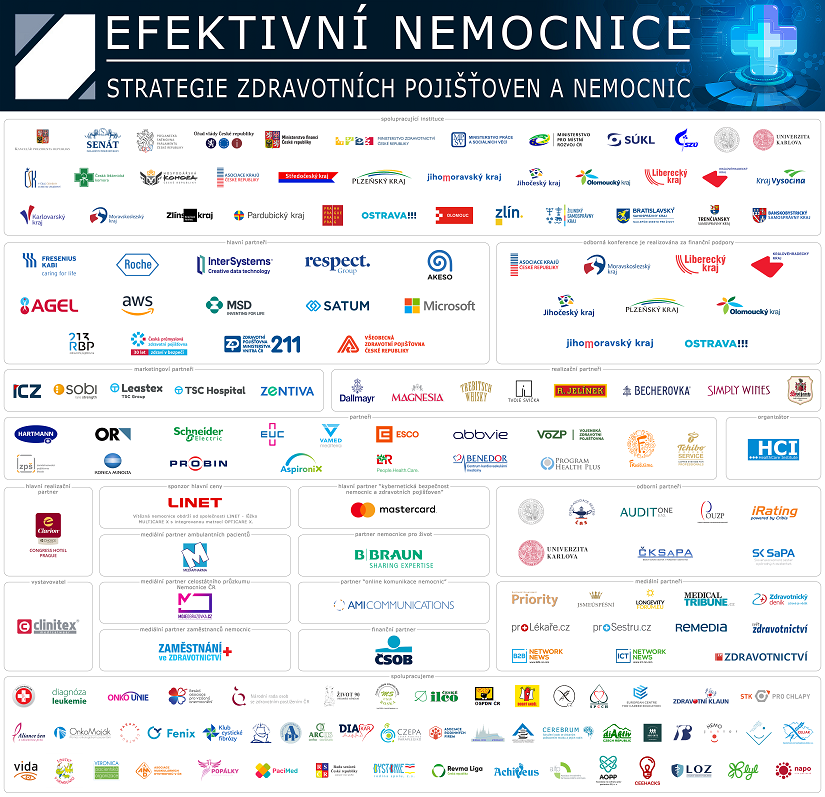 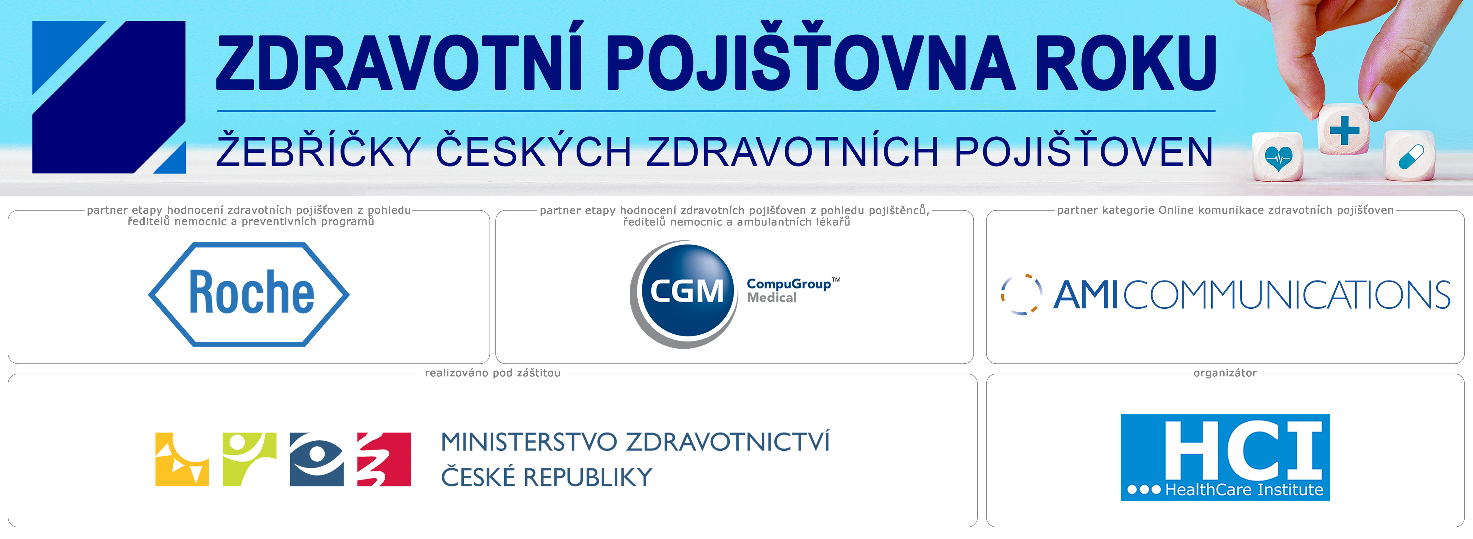 Nemocnice ČR 20221. místo1. místoKATEGORIEFAKULTNÍ NEMOCNICEOSTATNÍ NEMOCNICEBezpečnost a spokojenost hospitalizovaných pacientů *Ústřední vojenská nemocnice – 
Vojenská fakultní nemocnice PrahaKarvinská hornická nemocnice a.s.Bezpečnost a spokojenost ambulantních pacientů *Ústřední vojenská nemocnice – 
Vojenská fakultní nemocnice PrahaOblastní nemocnice Náchod a.s.Bezpečnost a spokojenost zaměstnanců nemocnic *Ústřední vojenská nemocnice – 
Vojenská fakultní nemocnice PrahaNemocnice České Budějovice, a.s.Finanční zdraví nemocnic *Fakultní nemocnice PlzeňNemocnice České Budějovice, a.s.Online komunikaceFakultní nemocnice OstravaNemocnice Havířov, p.o.Kybernetická bezpečnostFakultní nemocnice PlzeňOblastní nemocnice Jičín a.s.Nemocnice pro životFakultní nemocnice OstravaDomažlická nemocnice, a.s.ABSOLUTNÍ vítěz PRŮZKUMU NEMOCNICE ČR 2022 (4 oblasti)Nemocnice České Budějovice, a.s.Nemocnice České Budějovice, a.s.Zdravotní pojišťovna roku 2022 KATEGORIE1. místoPojištěnci*Všeobecná zdravotní pojišťovna České republikyŘeditelé nemocnic*Všeobecná zdravotní pojišťovna České republikyFinanční zdraví*Zaměstnanecká pojišťovna ŠkodaPreventivní programy*Všeobecná zdravotní pojišťovna České republikyOnline komunikaceRBP, zdravotní pojišťovnaAmbulantní lékařiZaměstnanecká pojišťovna ŠkodaKybernetická bezpečnostČeská průmyslová zdravotní pojišťovnaABSOLUTNÍ vítěz projektu (4 oblasti)Zaměstnanecká pojišťovna Škoda